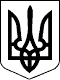 БЕРЕГІВСЬКА РАЙОННА ДЕРЖАВНА АДМІНІСТРАЦІЯЗАКАРПАТСЬКОЇ ОБЛАСТІР О З П О Р Я Д Ж Е Н Н Я_01.02.2021_                                 Берегове                                       №__15_Про  Положення про сектор  забезпечення взаємодії з органами місцевого самоврядування Берегівської районної державної адміністрації 	Відповідно до статті 5, 6 і 39 Закону України „Про місцеві державні адміністрації”, постанов Кабінету Міністрів України від 26 вересня 2012 року № 887 „Про затвердження Типового положення про структурний підрозділ місцевої державної адміністрації” (зі змінами), від 18 квітня 2012 року № 606 „Про затвердження рекомендаційних переліків структурних підрозділів обласної, Київської та Севастопольської міської, районної, районної в мм. Києві та Севастополі державних адміністрацій” (зі змінами та доповненням), розпорядження голови райдержадміністрації 18.01.2021 № 2-к „Про структуру та граничну чисельність структурних підрозділів Берегівської районної державної адміністрації”:  	1.Затвердити Положення про сектор забезпечення взаємодії з органами місцевого самоврядування Берегівської районної державної адміністрації, що додається.	2.Контроль за виконанням цього розпорядження залишаю за собою та покладаю на керівника апарату державної адміністрації Терлецьку Н.В.В.о. голови, перший заступник голови державної адміністрації                                                    Віталій МАТІЙ             Положенняпро сектор забезпечення взаємодії з органами місцевого самоврядуванняБерегівської районної державної адміністраціїІ. Загальні засадиСектор забезпечення взаємодії з органами місцевого самоврядування Берегівської районної державної адміністрації (далі – сектор) є самостійним структурним  підрозділом  Берегівської районної  державної   адміністрації, який утворюється головою районної державної адміністрації.У своїй діяльності сектор  керується Конституцією України, законами України „Про місцеві державні адміністрації”, „Про місцеве самоврядування в Україні”, „Про державну службу”, „Про запобігання корупції”, іншими законами України, постановами Верховної Ради України, актами Президента України та Кабінету Міністрів України, розпорядженнями голів Закарпатської обласної та Берегівської районної державних адміністрацій, Регламентом роботи районної державної адміністрації та цим Положенням.      ІІ. Основними завданнями сектору є:забезпечення взаємодії з органами місцевого самоврядування району з метою створення умов для провадження послідовної та узгодженої діяльності щодо строків, періодичності одержання і передачі інформації, необхідної для належного виконання покладених на нього завдань та здійснення запланованих заходів; забезпечення контролю за виконанням органами місцевого самоврядування району, їх головами та виконавчими комітетами, у частині делегованих їм повноважень органів виконавчої влади, Конституції України, законів України, актів Президента України та Кабінету Міністрів України, розпоряджень голови обласної державної адміністрації та голови районної державної адміністрації, інших нормативно-правових актів з питань, що відносяться до його компетенції.ІІІ. Сектор  відповідно до покладених на нього завдань: 	забезпечує взаємозв’язок голови районної державної адміністрації з органами місцевого самоврядування. Надає методичну та практичну допомогу виконкомам місцевих рад в організаційно-масовій роботі;2готує аналітичні, інформаційні та інші матеріали з питань взаємодії з органами місцевого самоврядування, що розглядаються головою районної державної адміністрації;надає практичну і методичну допомогу структурним підрозділам районної державної адміністрації, а також органам місцевого самоврядування району у здійсненні делегованих їм повноважень органів виконавчої влади;вивчає, узагальнює та поширює досвід діяльності структурних підрозділів районної державної адміністрації з органами місцевого самоврядування району, вносить пропозиції щодо підвищення ефективності їх роботи;розглядає внесені структурними підрозділами районної державної адміністрації, органами місцевого самоврядування району пропозиції з питань, що належать до компетенції сектору, готує висновки щодо них, подає відповідні пропозиції керівництву районної державної адміністрації.аналізує разом із юридичним відділом апарату  рішення органів місцевого самоврядування району в частині делегованих їм повноважень органів виконавчої влади;вносить в установленому порядку пропозиції щодо проведення нарад-семінарів з органами місцевого самоврядування та готує матеріали до них.IV. Сектор має право:взаємодіяти зі структурними підрозділами райдержадміністрації з питань, що належать до його компетенції;одержувати у встановленому законодавством порядку від посадових осіб та іншого персоналу райдержадміністрації матеріали, необхідні для здійснення покладених завдань;за погодженням з головою райдержадміністрації брати участь у конференціях, семінарах, нарадах та інших заходах з питань взаємодії з органами місцевого самоврядування;Сектор очолює завідувач, який призначається на посаду та звільняється з посади керівником апарату райдержадміністрації згідно із законодавством про державну службу.V. Завідувач секторуздійснює керівництво сектором, несе персональну відповідальність за організацію та результати його діяльності, сприяє створенню належних умов праці у секторі;подає на затвердження голові районної державної адміністрації Положення про сектор;подає на затвердження керівнику апарату посадові інструкції працівників сектору та розподіляє обов’язки між ними;планує роботу сектору.                    ЗАТВЕРДЖЕНО                    Розпорядження голови               державної адміністрації                    _01.02.2021_№  _15_